İTHALAT TEBLİĞİ (İTHALAT: 2017/1) HÜKÜMLERİNE GÖRE UYGULANMAKTA OLAN RİSKE DAYALI DENETİM SİSTEMİ’NE(RDDS) İLİŞKİNUYGULAMA USUL VE ESASLARIİthalat Tebliği (İthalat:2017/1) hükümleri uyarınca anılan Tebliğ’in EK-14’ inde yer alan ithal eşyanın karşılarında gösterilen mevzuatta bulunan azorenklendiriciler ve azoboyarlar ile etiket ve isimlendirilmelerine ilişkin şartlara uygun olup olmadığının riske dayalı denetim sistemi (RDDS) yoluyla denetlenmesi, toplatılması, düzeltilmesi ve imhasına ilişkin iş ve işlemler aşağıda belirtildiği gibi yapılmaktadır;Risk DeğerlendirmesiTebliğ EK-14’deki listede Gümrük Tarife İstatistik Pozisyonları ile fasıl numaraları yer alan Hazırgiyim ve Konfeksiyon, Tekstil ve Tekstil Hammaddeleri, Deri ve Deri Mamulleri, Halı ve Boya eşyaları Ekonomi Bakanlığı İthalat Genel Müdürlüğü’nce risk değerlendirmesine tabi tutulur.Bu ürünlere ilişkin risk değerlendirmesi, ihracatçı, ithalatçı, ithal eşya, ithalat koşulları, dağıtım kanalları ve gerekli görülebilecek diğer hususlara ilişkin ulaşılabilen bilgiler üzerinden yapılır. Risk değerlendirmesi, gümrük denetiminin bitmesi sonrası gümrük bilgisayar sistemlerinin RDDS’ye elektronik ortamda bilgi göndermesi ile başlar ve anılan kriterler dikkate alınarak tamamen elektronik ortamda anlık olarak yapılır.Numune AlınmasıYapılan risk değerlendirmesi sonucunda gerekli görülmesi halinde, eşyanın gümrük gözetimi sona erdirilmeden önce, Ekonomi Bakanlığı’nca yetkilendirilen surveyanlar marifeti ile eşyadan numune aldırılabilir.Yapılan risk değerlendirmesi sonucu Tebliğ  kapsamındaki  eşyaların  ithalatında gümrük gözetiminin sonlandırılmasına ilişkin onay belgesinin elektronik ortamdaki kaydına, www.ebirlik.org internet adresi, “Riske Dayalı Denetim  Sistemi Uygulamaları” bölümündeki “İthalat Onay Belgesi Sorgulama” kısmından gümrük beyannamesi tescil numarası ile sorgulama yapılarak ulaşılabilir.Numune alınmasından ithalatçı, vekaletname veya temsilname ile yetkilendirdiği temsilcisi sorumludur.Numune alınması, ithalatçı veya temsilcisinin çağrı merkezinden (+90(212)6768011numaralı telefondan) randevu alması suretiyle gerçekleşir.Numune alımı aşamasında ithalatçının EK:1’de yer alan belgeleri hazır etmesi gerekmektedir.Numune alma aşamasında gerekli  tutanaklar,  yetkilendirilmiş  gümrük  müşaviri, ambar veya gümrük memuru, ithalatçı veya temsilcisi, numuneyi alan surveyan ve işletici kuruluş yetkilisi tarafından imza edilecektir.Tutanaklarda, ithalatçı veya temsilcisi,  işletici kuruluş  yetkilisi  ve  numuneyi  alan surveyanın imzası mutlak suretle olacaktır.İthalata konu eşyalardan 2 birim numune alınacak, bir birim test edilmek üzere laboratuvara iletilecek, bir birim ise mühürlü kap içinde şahit numune olarak 3 ay süreli saklanacaktır.İthalatçının talep etmesi halinde mühürlü kap içinde bir birim numune daha alınarak ithalatçıya teslim edilecektir.Alınan numunelerin test sonucu mevzuata uygun ise numune alımı tarihinden itibaren 3 ay içinde müracaat edilmesi kaydı ile şahit numuneler ithalatçıya iade edilecektir.Alınan numuneler, uluslararası akreditasyona sahip laboratuvarda test ettirilecektir.İthalatçılarca, test sonuçları çıkıncaya kadar bahse konu eşyaların kullanılmaması veya dağıtıma tabi tutulmaması hususuna dikkat edilecektir.Test edilmek üzere alınan ve test edilen numune ithalatçıya iade edilmeyecektir.Risk değerlendirmesi sonucunda numune alımı aşamasında ithalatçıdan herhangi bir ücret tahsil edilmeyecektir.Numune alınması işlemi randevu alınması kaydı ile İstanbul gümrüklerinden 24 saat içinde, İstanbul dışı için ise en fazla 48 saat içinde gerçekleştirilecektir.Eşyanın fiziki tespiti sonrası bedelsiz olsun olmasın numune olduğu anlaşılan, numune alınması halinde eşyanın bütünlüğünün bozulacağı anlaşılan veya, birim kıymeti çok yüksek olan veya buna benzer durumdaki eşyalardan numune alınması aşamasında ithalatçının yazılı talebinin RDK tarafından değerlendirilmesi sonrası işlem sonlandırılacaktır.Gümrük gözetimindeki sahanın dışına çıkartılan(gümrüklü saha dışı) eşyalardan numune alınmayacaktır.Yapılan risk değerlendirmesi sonucu numune alınmasına  karar  verildiği  halde, numune vermeden gümrük gözetimi sonlandırılan eşyalar ileriye dönük yaptırımlar açısından “mevzuata uygun olmayan eşya ithalatı” sınıfında değerlendirilecek ve bu kapsamdaki yaptırımlar uygulanacaktır.Numune alınmasına karar verilen eşyanın gümrüklü sahada devredilen bir eşya olması ve devreden firmanın yaptırımı olması halinde; devreden firmanın kalan cezasına bakılmaksızın ithalatı yapılmak istenilen eşyalardan kapsamlı numune alınacak, alınan numuneler yaptırımı olan devreden firmanın cezasından düşülmeyecek, test sonuçlarının olumsuz çıkması halinde bu işlem duyuruya konu olacaktır.RDDS kapsamında numune alım kararı çıkması durumunda, ithalata konu eşyaların çeki listesinin bulunmaması halinde, taahhütname alınması kaydıyla işlem yapılacak, azo boyar madde tespit edilmesi halinde ise beyanname kapsamı tüm eşya için (Tebliğ kapsamında olan) kapsamlı inceleme yapılacak veya bertaraf edilecektir.Gümrük Gözetiminin Sona ErdirilmesiGümrük yükümlülüğü sona eren(varsa gümrük vergileri ile diğer vergileri ödenen) eşyanın gümrük gözetiminin sona erdirilebilmesi için onay belgesinin elektronik ortamdaki kaydı www.ebirlik.org internet adresi, “Riske Dayalı Denetim Sistemi Uygulamaları” bölümündeki “İthalat Onay Belgesi Sorgulama” kısmından gümrük beyannamesi tescil numarası ile sorgulanarak aranacaktır.Gümrük gözetiminin sona erdirilmesine ilişkin iş ve işlemler ilgili gümrük mevzuatı hükümlerine tabi olup, onay belgesi düzenlenmeyen ve Tebliğ kapsamındaki diğer yükümlüklüklerini yerine getirmeyen ithalatçılar için yükümlülükler yerine getirilene kadar gümrük gözetimi sona erdirilmeyecektir.Sorgu sonucunda; Gümrük Gözetiminin sona erdirilmesine ilişkin elektronik onay verilebilecek,Sorgu sonucunda; numune alındıktan sonra (sorguda çıkan metin: “Yapılan risk değerlendirmesi sonucu numune alınmasına karar verilmiştir.”) gümrük gözetimi sonlandırılacaktır.Sorgu sonucunda; Kapsamlı inceleme referans numarası istenebilecektir. Daha önceki ithalatlarında mevzuata uygun olmayan eşya tespit edilen ve yaptırım süreci içinde olan ithalatçıların Tebliğ kapsamındaki müteakip ithalatları için ise yaptırım bitene kadar eşyaların gümrük denetimindeki sahada kapsamlı incelemesi yapılacak, buna ilişkin raporlar İTKİB’e ibraz edilecektir. Anılan eşyaların onay belgesi sorgulaması aşamasındasorgu alanına tescil numarasının yanısıra gümrük denetimindeki sahada kapsamlı incelemesi yaptırılmış olan eşyalara ilişkin laboratuvardan alınan raporda kayıtlı referans numarası girilerek gümrük gözetiminin sonlandırılması gerekecektir.Numune alınmasına karar verildiği halde onay sorgu sonucuna bakılmadan gümrük gözetimi sonlandırılan (gümrük gözetimi numune verilmeden sonlandırılan) işlem için de ilgili mevzuata uygun olmayan eşya ithalatı yaptırımı uygulanacaktır.Onay BelgesiOnay	belgesinin	elektronik	kaydı,	http://www.ebirlik.org   adresinden	gümrük beyannamesi tescil numarası ile sorgulanabilecektir.Ekonomi	Bakanlığı	İthalat	Genel	Müdürlüğü,	onay	belgesinin	düzenlenmesi aşamasında gerekli görmesi halinde ek bilgi ve belge talep edebilecektir.İthalatçının onay belgesi sürecindeki  yükümlülükleri ile varsa Tebliğ kapsamındaki diğer yükümlülüklerini  yerine  getirmemesi  durumunda,  onay  belgesi  kapsamındakiithalat	işlemleri	için,	yükümlülüklerini	yerine	getirene	kadar	onay düzenlenmeyecektir.belgesiYapılan Testler Sonucu Mevzuata Uygun Olmayan Durumun Tespiti ve DuyuruRDDS  tarafından  yapılan  risk  değerlendirmesi  sonucu  alınan  numuneler,ilgiliTebliğ’de belirtilen test işlemlerine tabi tutulacak ve test sonuçları http://ebirlik.orginternet  adresinden,  “Riske  Dayalı  Denetim  Sistemi  Uygulamaları” “Numune Test Sonucu Sorgulama” bölümünden sorgulanabilecektir.Test sonuçları belli olmayan eşyaların dağıtılmaması önerilmektedir.bölümündekiTest  sonuçlarının  ilgili  mevzuata  göre  uygun  olması  durumunda  (temiz)  eşyaların dağıtılmasında herhangi bir sakınca görülmemektedir.Test  sonuçlarının  ilgili  mevzuata  göre  uygun  olmadığı  durumda  ise(kirli)anılaneşyanın  doğrudan  ve  dolaylı  temsil  ettiği  eşyalara  ilişkin bilgiler	http://ebirlik.orginternet sayfasında Azo Boyar Madde İçeren Eşyalara Ait Ön Tespit ve bölümünde duyurulacaktır.DuyurularRDDS yoluyla alınan numunelerin sonucunun aynı ithalatçı için 5 ithalat işleminde mevzuata uygun olmaması halinde; bahse konu ithalatçının mevcut yaptırımlarını bitirmesini müteakip 1(bir) ay süreli olmak üzere Tebliğ kapsamındaki tüm işlemlerinde eşya gümrük denetimindeyken gözetim şirketiyle irtibata geçilerek en çokriskli  görülen  eşyadan  numune  alınması  ve  test  sonuçlarının  mevzuata olduğunun belgelenmesi sonrası gümrük gözetimi sonlandırılabilecektir.Alınan numunede mevzuata uygun olmayan durum tespit edilmesi halinde, numune alınmayan kısmından da numune aldırılacaktır.uygun eşyanınDoğrudan & Dolaylı Temsil Edilen Eşyanın TespitiRisk değerlendirmesi yapılarak numune alınması aşamasında, alınan numunenin temsil ettiği eşya (Düzenlenen çeki listesinden hareketle alınan numune ile aynı özellikleri taşıyan eşya) numune alma tutanağı ve RDDS’de “Doğrudan Temsil Edilen Eşya” olarak değerlendirilecektir.Risk değerlendirmesi yapılarak numune alınan ve azo boyar madde tespit edilen eşya ile benzer özellik gösteren bir başka ifade ile aynı ürün grubu içinde yer alan eşya, (numune alınan beyannamede olmak kaydı ile ve aynı ihracatçıdan ithal edilen eşya) “Dolaylı Temsil Edilen Eşya” olarak değerlendirilecektir.Alınan numunenin test sonuçlarının ilgili mevzuata göre uygun olmadığı durumda (kirli)  anılan  eşyanın  doğrudan  ve  dolaylı  temsil  ettiği  eşyalara  ilişkin  bilgilerhttp://ebirlik.org internet sayfasında  Azo Boyar Madde İçeren Eşyalara Ait Ön Tespit ve Duyurular başlığında duyurulacaktır.Duyurusu yapılan eşyalardan Doğrudan Temsil edilen eşyalar, mahrece iade edilecek ya da uluslararası akreditasyona sahip imha merkezlerinde bertaraf edilecek ve geçerli bertaraf belgeleri İTKİB’e ibraz edilecektir.Duyurusu yapılan eşyalardan mevzuata uygun olmadığı tespit edilen Dolaylı Temsil edilen eşyalar, ya mahrece iade edilecek ya da uluslararası akreditasyona sahip imha merkezlerinde bertaraf edilecek veya mevzuata uygun olduğuna ilişkin geçerli belgeler İTKİB’e ibraz edilecektir.Uluslararası akreditasyona sahip imha merkezlerinde yapılacak imha işlemlerinin tamamı uluslararası gözetim şirketi nezaretinde gerçekleştirilecektir.Bildirim İşlemleriDuyurusu yapılan kirli eşyalara dair bildirim formları, bu eşyalara ilişkin Tebliğ ekinde yer alan ve  www.ebirlik.org internet adresi İthalat/ Riske Dayalı Denetim Sistemi Uygulamaları/ İthalat Tebliği (İthalat: 2017/1) Bildirim Formları bölümünden erişilebilen formlar doldurularak on gün içinde İTKİB’e teslim edilecektir.Duyurusu yapılan ancak duyuru tarihinden itibaren 10 gün geçtiği halde herhangi bir bildirimde bulunmayan ithalatçıların işlemleri yükümlülük ihlali (Bildirim yapılıncaya kadar iş bu Tebliğ ile 2010/1 Sayılı İthalatta Gözetim Uygulanmasına İlişkin Tebliğ kapsamındaki işlemlerinin askıya alınması) olarak değerlendirilecektir.Duyurusu ve bildirimi yapılan doğrudan temsil edilen (kirli) eşyalar duyuru tarihinden itibaren en geç 60 gün içinde firma talebi doğrultusunda ve uluslararası gözetim şirketi nezaretinde düzeltilecek, imha edilecek veya gümrük mevzuatı çerçevesinde mahrecine iade edilecek ve buna ilişkin tasnif veya bertaraf (düzeltme-İmha-Mahrece İade) belgeleri İTKİB’e teslim edilecektir.Duyurusu ve bildirimi yapılan doğrudan temsil edilen (kirli) eşyalar duyuru tarihinden itibaren en geç 60 gün içinde gözetim şirketi nezaretinde düzeltme, imha veya gümrük mevzuatı çerçevesinde mahrecine iade edilmez ve buna ilişkin tasnif veya bertaraf(düzeltme-İmha-Mahrece İade) belgeleri İTKİB’e teslim edilmez ise buna ilişkin işlemler yükümlülük ihlali(Test sonuçları ibraz edilinceye kadar iş bu Tebliğ ile 2010/1 Sayılı İthalatta Gözetim Uygulanmasına İlişkin Tebliğ kapsamındaki işlemlerinin askıya alınması)olarak değerlendirilecektir.Duyurusu ve bildirimi yapılan dolaylı temsil edilen eşyalara ilişkin ise; uluslararası gözetim şirketi ile irtibata geçilerek;Dolaylı temsil olarak bildirimde bulunulan ve yerleri belli olan eşyalar ya imha ya mahrece iade edilecek ya da eşyalardan temsil edilebilecek sayıda numune alınacak, numuneler test edilecek ve ilgili mevzuata uygun (Temiz) olduğuna ilişkin raporlar İTKİB’e iletilecektir.Yapılacak test sonucu mevzuata uygun olmayan durum tespitinde anılan eşyalar için uluslararası gözetim şirketi nezaretinde düzeltme, imha veya gümrük mevzuatı çerçevesinde mahrecine iade işlemi yapılacak ve buna ilişkin raporlar İTKİB’e ibraz edilecektir.Yukarıda bahse konu işlemler duyuru tarihinden itibaren en geç 60 gün içinde yapılmaz ve buna ilişkin tasnif veya bertaraf (düzeltme-İmha-Mahrece İade) belgeleri İTKİB’e teslim edilmez ise buna ilişkin işlemler  yükümlülük  ihlali(Test sonuçları ibraz edilinceye kadar iş bu Tebliğ ile 2010/1 Sayılı İthalatta Gözetim Uygulanmasına İlişkin Tebliğ kapsamındaki işlemlerinin askıya alınması)olarak değerlendirilecektir.Nihai Bildirim ve İnternette İlanDuyuru tarihinden itibaren 60 gün içerisinde yükümlülüğünü yerine getirmeyen firmalara, 10 gün içerisinde yükümlülüğün yerine getirilmesi gerektiği, yerine getirilmemesi halinde www.ebirlik.org internet sayfasında internette ilana çıkılacağına ilişkin nihai bildirimde bulunulacaktır.10 gün sonrası internette ilana konu eşyalara ilişkin bilgiler www.ebirlik.org internet sayfasında yayımlanacaktır.Bertaraf işleminden piyasa arz zincirinde olan tüm firmalar müteselsilen sorumlu olup nihai duyuru, eşyanın ithalatını gerçekleştiren ithalatçı ve bunun yanısıra biliniyorsa piyasa arz zincirinde yer alan firmaları da kapsayacak şekilde yapılacaktır.İ. İlan (Gazete ve Televizyon İlanı)Nihai duyurusu yapılan ve muhtelif nedenlerle bertaraf edilemeyen eşyaları ithal eden veya piyasa arz zincirinde yer alan firmalardan herhangi bir tanesinin yükümlülüğünü yerine getirmemesi sonucu nihai duyurusu yapılan eşyalara ilişkin firmalar, yükümlülüklerini yerine getirene kadar iş bu Tebliğ ile 2010/1 Sayılı İthalatta Gözetim Uygulanmasına İlişkin Tebliğ kapsamındaki işlemlerine ait eşyaların ithalatını yapamayacaklardır.Firmalar, ülke genelinde dağıtımı yapılan ve Basın İlan Kurumu verilerine göre bir önceki ayın en yüksek tirajlı on gazetesinden üçünde ve ülke genelinde yayın yapan iki televizyon kanalında her birine en az 2 gün süreyle ve Ekonomi Bakanlığı İthalat Genel Müdürlüğünce belirlenen şekle ve içeriğe uygun olarak (Ek’II) piyasaya arz edilen azo boyar madde içeren veya içermesi muhtemel eşyaları ilan yoluyla geri çağıracak ve buna ilişkin belgelerini İTKİB’e ibraz ederek yükümlülüklerini yerine getirmiş sayılacaklardır.İleriye Yönelik YaptırımlarTest sonuçları ilgili mevzuata göre uygun olmayan (Kirli) ve numune vermeden gümrük gözetimini sonlandıran firmalar (ithalatçı veya arz zincirinde olan firmalar) için ileriye doğru olmak üzere yapacakları ithalatlar için ürün grupları bazında Ek III’deki tabloda sayısal değerleri belirtilen yaptırımlar sistemde tanımlanmış olup anılan eşyalara ilişkin fiili ithalat öncesi gümrük denetimindeki sahadan akreditasyona haiz uluslararası gözetim şirketi nezaretinde eşyaları temsil edebilecek sayıda ve nitelikte numune alınıp test sonuçlarının ilgili mevzuata göre uygun (Temiz) olduğunun raporlanması ve raporların İTKİB’e ibrazı sonrası anılan eşyaların gümrük gözetimi sonlandırılacak ve 2010/1 sayılı Tebliğ kapsamında belge düzenlenebilecektir.Bu durumdaki eşyaların gümrük gözetiminin sonlandırılmasına ilişkin sorgu  www.ebirlik.org internet adresinden yapılacak, sorgulama sonrası burada çıkacak arayüze bahse konu eşyaların raporlarında uluslararası gözetim şirketinin verdiği referans numarası yazılarak tekrar sorgu yapılacaktır.İleriye yönelik yaptırımlar kapsamında, özet beyan  incelemesinde  gümrük gözetiminde olan ve yapılan testler sonucu mevzuata uygun olmadığı raporlanan eşyaların 90 gün içinde bertaraf edilmesi istenecektir.  90 gün  içinde  bertaraf edilmeyen eşyaların ithalatçılarının 2010/1 ve İthalat:2017/1 sayılı Tebliğler kapsamındaki işlemleri sonlandırılmayacak, anılan eşyalar için iş bu esasların I. Maddesi 2. bendi hükümleri uygulanacaktır.Kapsamlı incelemenin beyanname tescil edildikten sonra yapılması ve azo boyar madde tespiti halinde eşyalara ilişkin gümrük gözetiminin sonlandırılması ve eşyaların firma deposuna alınması nezaret raporuna göre yapılabilecek ve yukarıda belirtilen süreler içinde anılan eşyaların bertaraf edilmesi istenecektir.Sağlığa zararlı madde tespit edilen ve tasnif işlemi gerçekleştirilen eşyaların mühürlerinin zarar görmesi halinde firmalara 5 özet beyan ve 10 numune ilave yaptırım uygulanacaktır.Bertaraf İşlemleri:Yapılan testler sonucu mevzuata uygun olmadığı anlaşılan eşyanın belirlenen süreler içerisinde, uluslararası akreditasyona sahip imha merkezlerinde veya gümrük mevzuatı ile diğer geçerli mevzuatlar çerçevesinde imha edilmesi ve buna ilişkin geçerli belge, görsel/yazılı/elektronik döküman veya gözetim şirketi raporlarının İTKİB’e ibraz edilmesi gerekmektedir.Yapılan testler sonucu mevzuata uygun olmadığı anlaşılan eşyanın gümrük mevzuatı çerçevesinde mahrecine iade edilmesi ve buna ilişkin geçerli bilgi ve belgelerin İTKİB’e ibraz edilmesi gerekmektedir.Yapılan testler sonucu mevzuata uygun olmadığı anlaşılan eşyanın düzeltilmesi mümkün ise uluslararası gözetim şirketi nezaretinde düzeltilmesi, mevzuata uygun olmayan parçalarının uluslararası akreditasyona sahip imha merkezlerinde imha edilmesi ve buna ilişkin geçerli belgelerin belirli süre içinde İTKİB’e ibraz edilmesi gerekmektedir.Mevzuata uygun olmayan eşya gümrük denetimindeki sahada ise sadece bu durumda olmak kaydı ile eşyanın Transit Ticaret kapsamında bir başka ülkeye ihraç edilmesi ve buna ilişkin belgelerin belirli süre içerisinde İTKİB’e ibraz edilmesi halinde işlem bertaraf olarak sayılabilecektir.Gümrük denetimi biten eşyaların ihraç edilmesi(Mahrece iade hariç) halinde işlem bertaraf olarak sayılmayacaktır.Gümrüğe terk edildiği için akıbeti konusunda bilgi edinilemeyen ya da TASİŞ’te satıldığı tespit edilen işlemler yükümlülük ihlali olarak değerlendirilecektir.İmha Merkezi iletişim bilgileri:İlgili mevzuata göre uygunsuz test sonucu tespit edilen eşyalar aşağıda iletişim bilgileri yer alan merkezde usulune uygun imha ettirilerek, imha işleminin yapılmasına ilişkin raporlar İTKİB’e ibraz edilecektir.İZAYDAŞ A.Ş. MERKEZAdres : Solaklar Köyü Mevkii PK 66 İZMİT/KOCAELİ Telefon : 0 262 316 60 00 - 0 262 319 44 44Faks     : 0 262 316 60 50 - 0 262 319 44 46E-mail : info@izaydas.com.trGEBZEAdres : Kirazpınar Mahallesi Yeni Bağdat Caddesi GEBZE/KOCAELİ Telefon : 0 262 643 16 73Faks     : 0 262 643 16 73E-mail : gebze@izaydas.com.trEK:INumune alımı aşamasnı da ithalatıçnın hazır etmesi gereken belgeler*Gümrük Beyannamesi,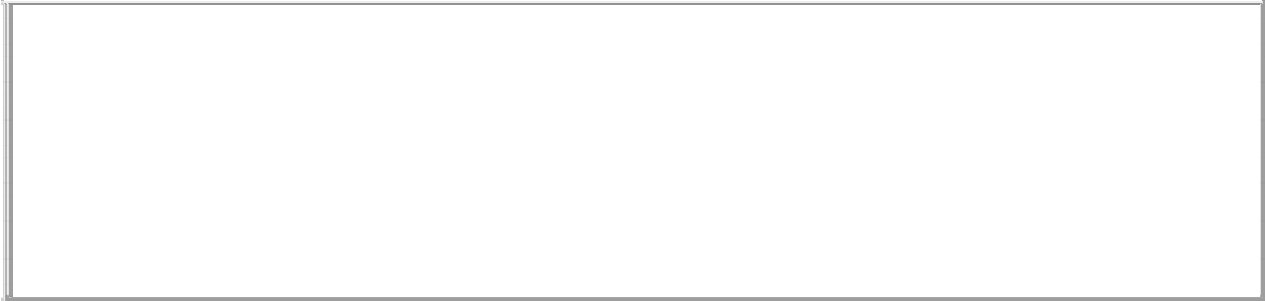 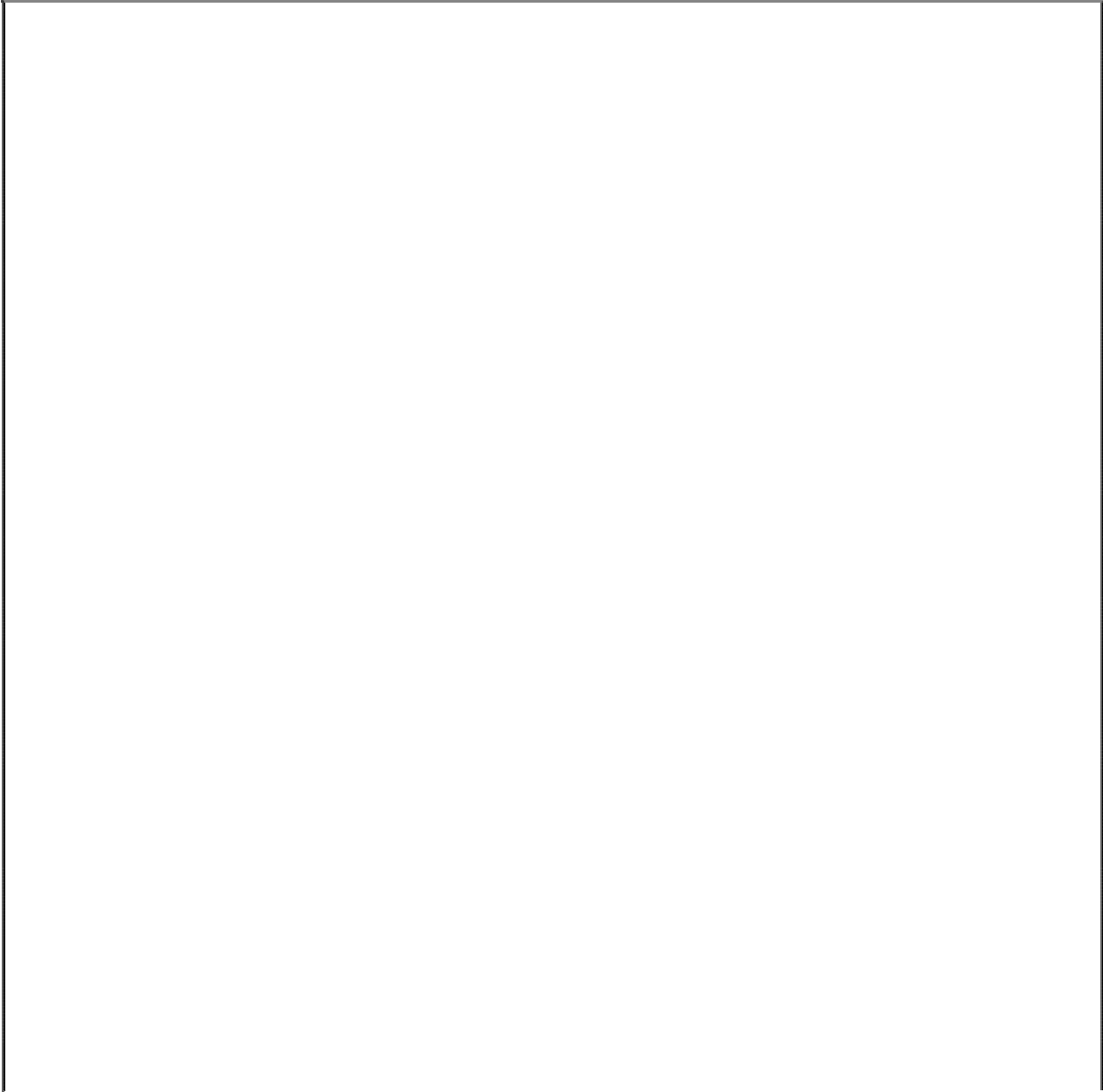 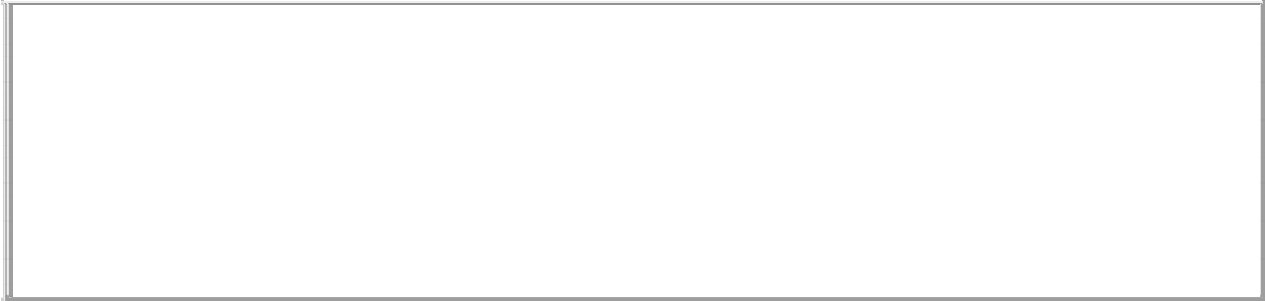 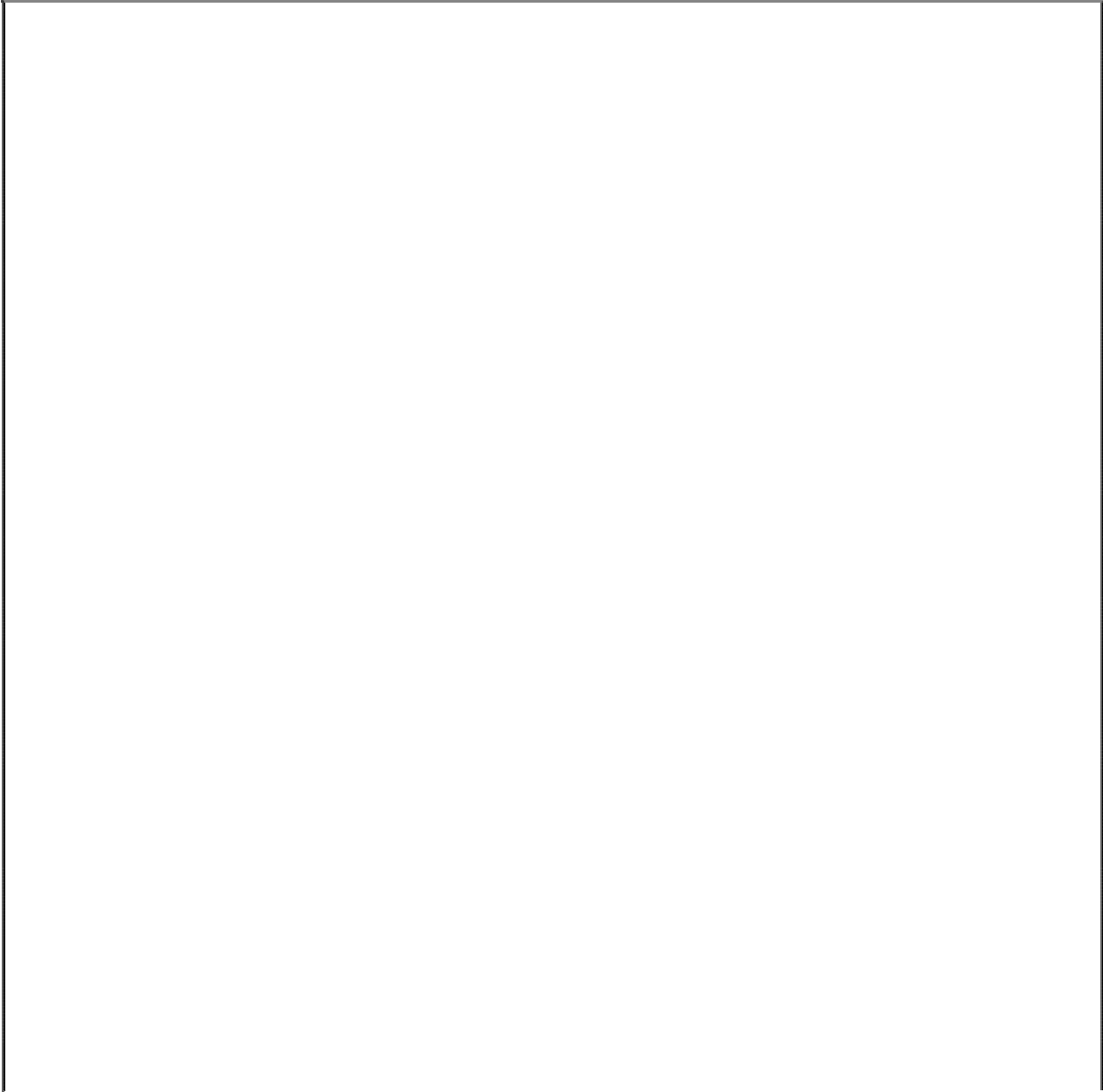 *Antrepo Beyannamesi (Özet Beyan Formu)*Fatura,*Detaylı Paket Listesi (Renk ve artikel bazında) Detaylı paket listesinin olmaması durumunda anılan liste ithalatçı tarafından hazırlanarak başvuru yapılması gerekmektedir.*Vekaletname aslı ve fotokopisi,*Vekaletnamede adı geçen ve numune alımına refakat eden yetkilinin kimlik fotokopisi*EK:IIGazete ve Televizyon İlanı ÖrneğiSAĞLIĞA ZARARLI BOYAR MADDE İÇEREN ÜRÜNLER GERİ ÇAĞRILIYOR……………………  unvanlı  firmamız  tarafından,  ………./…………….  Tarihleri  arasında……………………………………. adresindeki mağazamızda satışı yapılan ve aşağıda ürün detayları verilen eşyalarımızın İthalat Tebliği (İthalat: 2017/1) kapsamında sağlığa zararlı boyar madde içerdiği,Yine aşağıda ürün detayları verilen eşyalarda ise sağlığa zararlı boyar madde içerme riski olduğu tespit edilmiştir.Sağlığa zararlı boyar madde içeren ile sağlığa zararlı boyar madde içerme riski bulunan ürünleri satın alanların, almış oldukları ürünleri satış belgeleriyle birlikte 15 gün içerisinde ………………….. adresine iade etmeleri gerekmektedir. Teslim kargo ile yapılabileceği gibi doğrudan da yapılabilir.Tüketiciler, konuya ilişkin duyuru, bildirim ve açıklamalar hakkında www.ebirlik.org internet adresinden bilgi edinebilirler.…………………………………………  Ltd. Şti. Firması tarafından sağlığa zararlı boyar madde içeren veya İçerme Riski Bulunan ve Piyasaya Sürülen Ürünlerin Piyasaya Sürüldüğü Mağaza Adresi…………………………./İstanbulSağlığa Zararlı Boyar Madde İçeren Ürünlerin kodları ve Ürün Bilgileri,Ürün Kod	Ürün Adedi	Ürün Adı………….………….….. metre…… adetBeyaz Kumaş Siyah T‐ShırtSağlığa Zararlı Boyar Madde İçerme riski bulunan Ürünlerin kodları ve Ürün Bilgileri, 	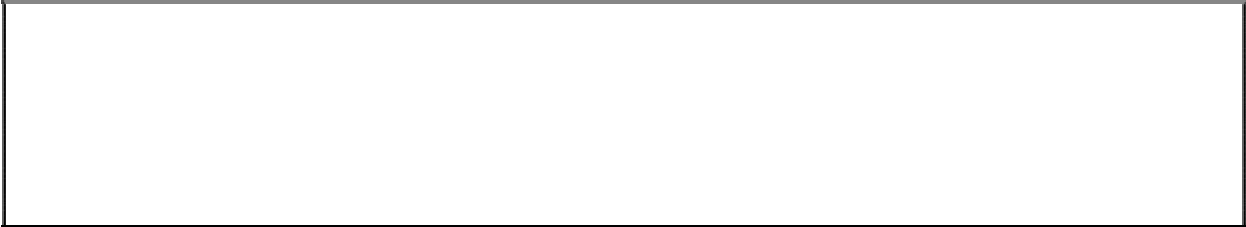 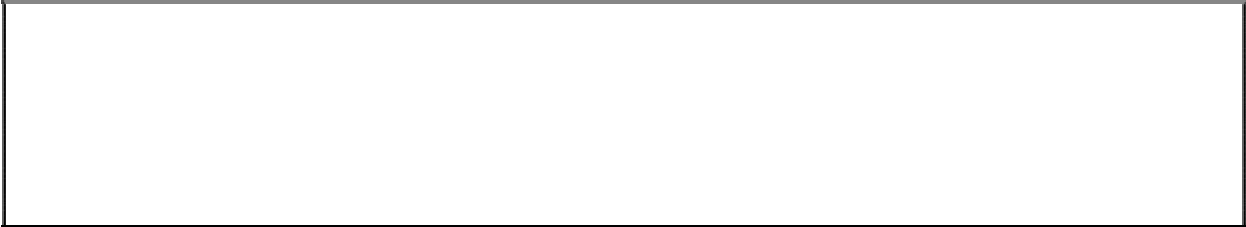 Televizyon İlanına İlişkin Kurallar:İlan metninin ilgili televizyon kanalına gönderilmesinden önce RDK kararı alınması gerekmektedir.Metinde kalın harflerle yazılmış bölümlerin ilanda da mutlaka kalın harflerle yer alması gerekmektedir.Ürün KodÜrün AdediÜrün Adı………….….. metreBeyaz Kumaşİlan yukarıdaki örneğe uygun olarak minimum 12x15cm boyutlarında ve çerçeveli olacaktır.Başlık 22 font, yazı içeriği ise en az 11 font olacaktır.İlan metninde kullanılan karakterlerin okunabilir ve algılanabilir büyüklükte olması, altı çizili ya da farklı renklerde karakterler kullanılmaması gerekmektedir.Yukarıdaki metin  düz  siyah  fon  üzerine  opak  harflerle  yazılacak  olup,  ekranın tamamını kaplayacak şekilde hazırlanacaktır.Metnin tamamının düzgün ve anlaşılır bir Türkçe ile okunması gerekmektedirMetnin tamamının ekrana sığmaması halinde okuma hızına uygun bir şekilde metnin ekranda akması gerekmektedir.Metnin okunması işleminin en az 45 saniyede tamamlanması gerekmektedir.İlanın verilişine ilişkin saat aralığı 13.00-22.00’dir.EK:IIIÜrün grupları bazında sayısal değerleri belirtilen yaptırımlarİlan yukarıdaki örneğe uygun olarak minimum 12x15cm boyutlarında ve çerçeveli olacaktır.Başlık 22 font, yazı içeriği ise en az 11 font olacaktır.İlan metninde kullanılan karakterlerin okunabilir ve algılanabilir büyüklükte olması, altı çizili ya da farklı renklerde karakterler kullanılmaması gerekmektedir.Yukarıdaki metin  düz  siyah  fon  üzerine  opak  harflerle  yazılacak  olup,  ekranın tamamını kaplayacak şekilde hazırlanacaktır.Metnin tamamının düzgün ve anlaşılır bir Türkçe ile okunması gerekmektedirMetnin tamamının ekrana sığmaması halinde okuma hızına uygun bir şekilde metnin ekranda akması gerekmektedir.Metnin okunması işleminin en az 45 saniyede tamamlanması gerekmektedir.İlanın verilişine ilişkin saat aralığı 13.00-22.00’dir.EK:IIIÜrün grupları bazında sayısal değerleri belirtilen yaptırımlarİlan yukarıdaki örneğe uygun olarak minimum 12x15cm boyutlarında ve çerçeveli olacaktır.Başlık 22 font, yazı içeriği ise en az 11 font olacaktır.İlan metninde kullanılan karakterlerin okunabilir ve algılanabilir büyüklükte olması, altı çizili ya da farklı renklerde karakterler kullanılmaması gerekmektedir.Yukarıdaki metin  düz  siyah  fon  üzerine  opak  harflerle  yazılacak  olup,  ekranın tamamını kaplayacak şekilde hazırlanacaktır.Metnin tamamının düzgün ve anlaşılır bir Türkçe ile okunması gerekmektedirMetnin tamamının ekrana sığmaması halinde okuma hızına uygun bir şekilde metnin ekranda akması gerekmektedir.Metnin okunması işleminin en az 45 saniyede tamamlanması gerekmektedir.İlanın verilişine ilişkin saat aralığı 13.00-22.00’dir.EK:IIIÜrün grupları bazında sayısal değerleri belirtilen yaptırımlarİlan yukarıdaki örneğe uygun olarak minimum 12x15cm boyutlarında ve çerçeveli olacaktır.Başlık 22 font, yazı içeriği ise en az 11 font olacaktır.İlan metninde kullanılan karakterlerin okunabilir ve algılanabilir büyüklükte olması, altı çizili ya da farklı renklerde karakterler kullanılmaması gerekmektedir.Yukarıdaki metin  düz  siyah  fon  üzerine  opak  harflerle  yazılacak  olup,  ekranın tamamını kaplayacak şekilde hazırlanacaktır.Metnin tamamının düzgün ve anlaşılır bir Türkçe ile okunması gerekmektedirMetnin tamamının ekrana sığmaması halinde okuma hızına uygun bir şekilde metnin ekranda akması gerekmektedir.Metnin okunması işleminin en az 45 saniyede tamamlanması gerekmektedir.İlanın verilişine ilişkin saat aralığı 13.00-22.00’dir.EK:IIIÜrün grupları bazında sayısal değerleri belirtilen yaptırımlarÜrün Grubuİthalat Değeri CIF USD 12 ayİncelenecek Özet Beyan Sayısı(adet)Test edilecek Numune Sayısı(Birim)DERİ5.000.000’a kadar530DERİ5.000.000 ve üzeri742TEKSTİL5.000.000’a kadar510TEKSTİL5.000.000 ve üzeri714HAZIR GİYİM5.000.000’a kadar550HAZIR GİYİM5.000.000 ve üzeri770BOYA5.000.000’a kadar510BOYA5.000.000 ve üzeri714HALI5.000.000’a kadar510HALI5.000.000 ve üzeri714